Жила-была у одного крестьянина Овца. Невзлюбил её хозяин, придирками замучил! Решила она уйти из дома.Шла себе, шла. Повстречалась ей Лиса:- Ты куда, Овечка, направляешься?- Да вот, Лисичка-сестричка, ушла я от мужика, житья совсем не стало. Что ни случись: козёл ли сено раскидает, баран ли изгородь повалит, кругом у него я, Овца, виновата.- Ох, и не говори, Овечка-подружка! У меня та же история: сом ли уточку притопит, ястреб курочку прихватит, во всём меня винят.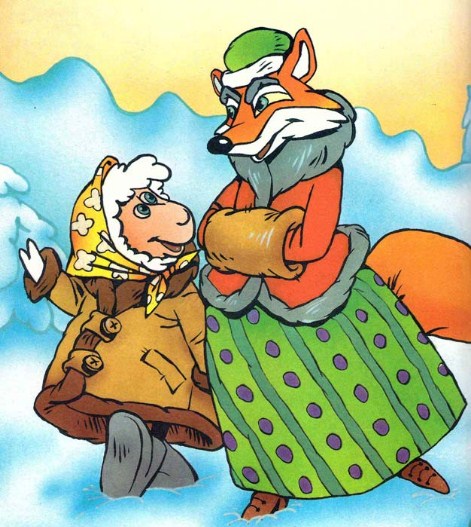 И решили Овца с Лисой вместе держаться: так веселее. Пошли, куда глаза глядят. А навстречу - Волк-браток, серый хвосток:- Здорово, подруги! Далеко ли собрались?- А куда глаза глядят, - отвечает Лиса.- Ну, так, мне как раз по пути! - обрадовался Волк.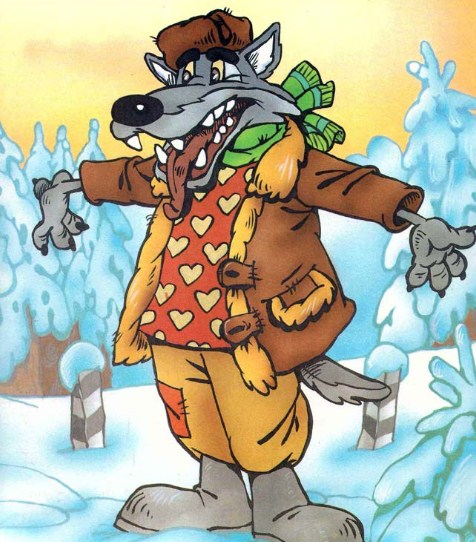 И пошли они вместе. А по дороге Волк и говорит:- Послушай, Овца, тулупчик-то на тебе - мой!Услыхала это Лиса, встряла в разговор:- А точно ли твой?- Мне ли свой тулупчик не знать!- И поклясться можешь?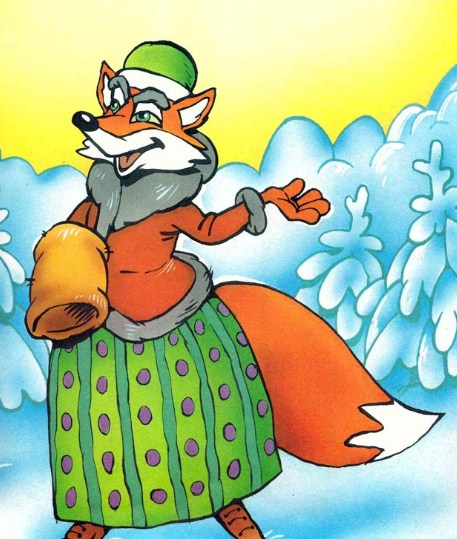 - Да запросто! - отвечает Волк. А хитрая Лиса давно приметила, где охотник капкан поставил и указала Волку на едва приметный бугорок:- Ну, тогда прямо здесь целуй присягу!Волк, не чуя подвоха, ткнулся мордой, куда Лиса велела. Щёлкнул капкан и прихватил Серого. А подруги убежали подобру-поздорову и решили больше попутчиков с собой не брать.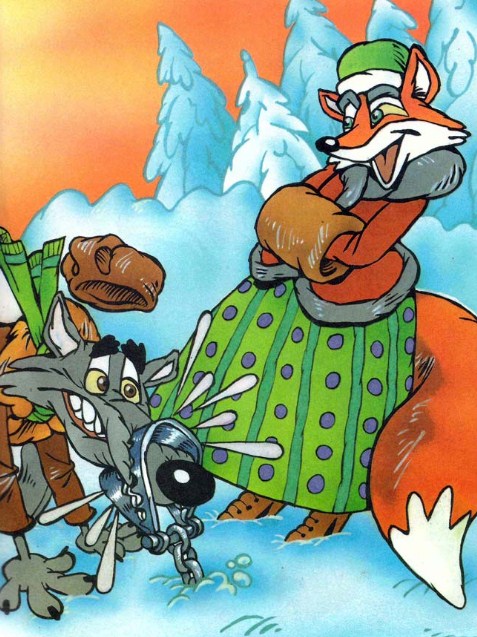 